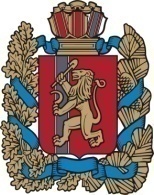 Красноярский крайНовосёловский районАдминистрация Чулымского сельсоветаПОСТАНОВЛЕНИЕ«20» декабря 2016                    п. Чулым                                       № 193аОб уточнении разрешенногоиспользования земельного участкаВ соответствии с Земельным кодексом Российской Федерации от 25.10.2001 № 136-ФЗ, статьей 3.3 Федерального закона от 25.10.2001 № 137-ФЗ «О введение в действие Земельного кодекса Российской Федерации», Приказом Минэкономразвития РФ от 01.09.2014 № 540 «Об утверждении классификатора видов разрешенного использования земельных участков»,  Уставом Чулымского сельсовета Новоселовского района Красноярского краяПОСТАНОВЛЯЮ:1. Уточнить разрешенное использование земельного участка с кадастровым номером 24:29:1601001:1149 из земель населенных пунктов по адресу: Красноярский край, Новоселовский район, п. Чулым, ул. Комсомольская, 14А, площадью 600,0 кв. м: формулировку разрешенного использования «для ведения личного подсобного хозяйства (огородничество)» заменить формулировкой «для ведения личного подсобного хозяйства».2. Контроль за исполнением постановления возложить на заместителя главы сельсовета Лактюшину Е.А.3. Постановление вступает в силу со дня подписания.Глава сельсовета                                                                               В.Н. Летников